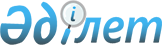 О внесении изменений и дополнения в приказ Министра финансов Республики Казахстан от 30 октября 2013 года № 500 "Об утверждении Правил составления консолидированной финансовой отчетности администраторами бюджетных программ и местными уполномоченными органами по исполнению бюджета"
					
			Утративший силу
			
			
		
					Приказ Заместителя Премьер-Министра Республики Казахстан - Министра финансов Республики Казахстан от 24 июля 2014 года № 315. Зарегистрирован в Министерстве юстиции Республики Казахстан 5 августа 2014 года № 9669. Утратил силу приказом Министра финансов Республики Казахстан от 6 декабря 2016 года № 640.
      Сноска. Утратил силу приказом Министра финансов РК от 06.12.2016 № 640 (вводится в действие с 01.07.2017).
      В соответствии со статьей 118 Бюджетного кодекса Республики Казахстан ПРИКАЗЫВАЮ:
      1. Внести в приказ Министра финансов Республики Казахстан от 30 октября 2013 года № 500 "Об утверждении Правил составления консолидированной финансовой отчетности администраторами бюджетных программ и местными уполномоченными органами по исполнению бюджета" (зарегистрированный в Реестре государственной регистрации нормативных правовых актов за № 8913, опубликованный в газете "Казахстанская правда" от 1 марта 2014 года № 42 (27663)), следующие изменения и дополнение:
      в Правилах составления консолидированной финансовой отчетности администраторами бюджетных программ и местными уполномоченными органами по исполнению бюджета, утвержденных указанным приказом:
      в пункте 9:
      абзац шестой изложить в следующей редакции:
      "Администраторы республиканских бюджетных программ и местные уполномоченные органы по исполнению бюджета области представляют консолидированную финансовую отчетность центральному уполномоченному органу по исполнению бюджета. Датой представления консолидированной финансовой отчетности считается дата его передачи через ИС.";
      абзац девятый изложить в следующей редакции:
      "Центральный уполномоченный орган по исполнению бюджета на основании консолидированной финансовой отчетности администраторов республиканских бюджетных программ составляет консолидированную финансовую отчетность по республиканскому бюджету, а на основании консолидированной финансовой отчетности местных уполномоченных органов по исполнению бюджета области - консолидированную финансовую отчетность по местным бюджетам.";
      дополнить пунктом 9-1 следующего содержания:
      "9-1. Центральный уполномоченный орган по исполнению бюджета, по итогам первого полугодия отчетного года, не позднее 1 октября составляет консолидированную финансовую отчетность об исполнении республиканского и местных бюджетов по состоянию на 1 июля. 
      Годовая консолидированная финансовая отчетность об исполнении республиканского и местных бюджетов за отчетный финансовый год центральным уполномоченным органом по исполнению бюджета составляется не позднее 25 апреля года, следующего за отчетным. При этом установленные сроки распространяются на годовые отчеты, сформированные по 2017 год включительно.
      Целью составления консолидированной финансовой отчетности об исполнении республиканского и местных бюджетов является обеспечение заинтересованных лиц полной и достоверной информацией о финансовом положении, результатах финансовой деятельности и изменениях финансового положения республиканского и местных бюджетов.";
      в пункте 23:
      абзац третий изложить в следующей редакции:
      "Статьи "Финансирование текущей деятельности" (код строки 011), в консолидированной финансовой отчетности местного уполномоченного органа области по исполнению бюджета подлежит исключению сумма дохода от необменных операций на цели представления бюджетных кредитов; сумма дохода нижестоящих бюджетов от текущего финансирования, полученного по бюджетным программам, реализуемым за счет средств целевых трансфертов;";
      абзац пятнадцатый изложить в следующей редакции:
      "Статьи "Прочие доходы" (код строки 040), в консолидированной финансовой отчетности подлежит исключению сумма доходов от безвозмездного получения долгосрочных активов и запасов между администраторами бюджетных программ, сумма доходов от безвозмездного получения запасов между государственными учреждениями, подведомственными одному администратору бюджетных программ. В случае передачи между государственными учреждениями, подведомственными одному администратору бюджетных программ, долгосрочных активов, приобретенных не за счет бюджетного финансирования, то в консолидированной финансовой отчетности подлежит исключению сумма доходов от безвозмездного получения долгосрочных активов;";
      абзац тридцать седьмой изложить в следующей редакции:
      "Статьи "Прочие расходы" (код строки 150), в консолидированной финансовой отчетности подлежит исключению сумма расходов по безвозмездной передаче запасов между администраторами бюджетных программ, между государственными учреждениями, подведомственными одному администратору бюджетных программ;";
      абзац тридцать девятый изложить в следующей редакции:
      "Статьи "Выбытие долгосрочных активов" (код строки 220), в консолидированной финансовой отчетности подлежит исключению сумма расходов по безвозмездной передаче долгосрочных активов между администраторами бюджетных программ. В случае передачи между государственными учреждениями, подведомственными одному администратору бюджетных программ, долгосрочных активов, приобретенных не за счет бюджетного финансирования, то в консолидированной финансовой отчетности подлежит исключению сумма расходов по безвозмездной передаче долгосрочных активов;".
      2. Департаменту методологии бюджетных процедур Министерства финансов Республики Казахстан (Ерназарова З.А.) обеспечить:
      1) государственную регистрацию настоящего приказа в Министерстве юстиции Республики Казахстан;
      2) в установленном порядке официальное опубликование настоящего приказа;
      3) размещение настоящего приказа на интернет-ресурсе Министерства финансов Республики Казахстан.
      3. Настоящий приказ вводится в действие по истечении десяти календарных дней после дня его первого официального опубликования.
					© 2012. РГП на ПХВ «Институт законодательства и правовой информации Республики Казахстан» Министерства юстиции Республики Казахстан
				
Заместитель Премьер-Министра
Республики Казахстан - Министр
финансов Республики Казахстан
Б. Султанов